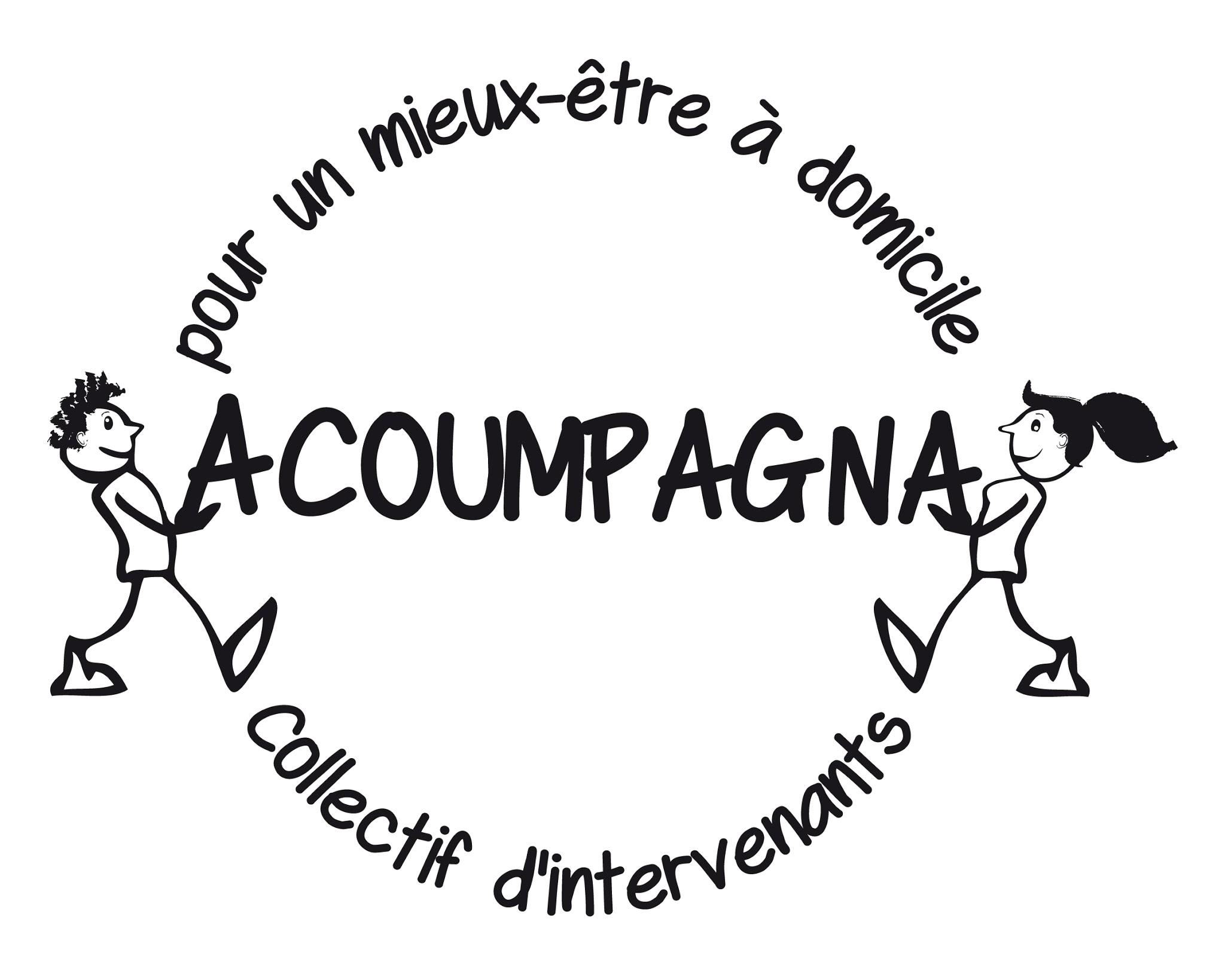 Fiche techniqueOrganisateurFiche techniqueOrganisateurPhilosophieL’organisateur a pour rôle d’encadrer le bon fonctionnement et la bonne réalisation des ateliers. Il met en place tous les outils nécessaires pour le confort des participants. Il doit pouvoir accompagner l’animateur le jour même de l’atelier et assurer le suivi logistique. Il s’assure, en coordination avec l’animateur du bon accueil et du confort des participants. L’organisateur peut également être l’animateur de l’atelier selon les cas de figure.L’organisateur a pour rôle d’encadrer le bon fonctionnement et la bonne réalisation des ateliers. Il met en place tous les outils nécessaires pour le confort des participants. Il doit pouvoir accompagner l’animateur le jour même de l’atelier et assurer le suivi logistique. Il s’assure, en coordination avec l’animateur du bon accueil et du confort des participants. L’organisateur peut également être l’animateur de l’atelier selon les cas de figure.Quand ?Quoi ?FaitAVANTVérifier si l'assurance de l’association est à jour pour accueillir du publicGestion du temps de l’organisateur : noter son temps rémunéré AVANTPrendre contact avec l’animateur de l’atelier pour :Déterminer le nombre d'inscrits mini/maxi avec l’animateurDéterminer si besoin achat / prêt matériel pour l'atelierSi achat matériel, veiller à faire la demande d’une factureAVANTGérer les inscriptions (ex : via formulaire google) :Transmettre le bulletin d’inscriptionRécupérer les bulletins et réaliser un tableau des inscritsTransmettre la liste des inscrits à l’animateur avant la date d’atelierImprimer la liste des inscrits pour l’émargement le jour de l’atelierFaire un rappel si nécessaire aux participants du démarrage de l’atelier auquel ils se sont inscritsAVANTTrouver le lieu (salle ou extérieur selon l’atelier) :Faire attention au public et aux problématiques éventuelles (handicap, etc.)Vérifier l'accessibilité / présence WCAVANTGérer le prêt ou la location de la salle si besoin :Réservation de la salle pour la date de l’atelierSignature de la convention de prêt ou récupération de la factureRécupération des clés AVANTPrévoir les déplacements AVANTPrévoir le paiement de l’animateur :Si statut indépendant : demander une facture à l’animateur et la transmettre à la trésorière pour paiementSi salariat : demander à la trésorière de rédiger le contrat de travail + déclaration + émission d’une fiche de paie + paiementAVANTRéaliser un calendrier des ateliers pour les communiquer aux présentsAVANTPrévoir l’achat :de quelques bases pour la collation (goûter, etc.)A noter: les participants seront invités à apporter leur contribution, il ne s’agit pas d’acheter beaucoup de chosesde matériel si besoin évalué avec l’animateurPENDANTÊtre présent sur le lieu 30 mn minimum avant le début de l’atelier avec l’animateurPENDANTPréparer l’installation de la salle ou du lieu avec l’animateurPENDANTAccueillir les participants avec l’animateurPENDANTVérifier les inscriptions avec la présence de l’ensemble des documents demandés :Fiche d’inscription à l’atelierAdhésion & Attestation de responsabilité civilePENDANTRappeler les règles d’usage de la salle ou du lieuPENDANTAvant de laisser les participants repartir, rappeler à l’animateurde faire une évaluation “à chaud” de l’atelier avec les participantsde transmettre l’objet symbolique de l’atelierde distribuer le calendrier des prochains ateliersPENDANTS’assurer que chacun des participants repart dans de bonnes conditionsPENDANTAider l’animateur à ranger la salleAPRESPrévoir le retour des clés le cas échéantAPRESFaire le suivi de l’évaluationRappeler à l’animateur de transmettre son bilanRécupérer les bilans de chaque atelier et en faire une synthèse